УтверждаюГлава Лихославльского района___________ Н.Н. ВиноградоваПОЛОЖЕНИЕVI районного открытого фестиваля карельского пирога «Калитка»1. Общие положенияФестиваль проводится в историческом месте проживания современных карелов в селе Толмачи Лихославльского района Тверской области. Миссия фестиваля заключается в развитии самобытного карельского этноса и пропаганде национально-культурной уникальности Лихославльского района. Традиционно фестиваль проходит в  третью субботу августа, один раз в год, с 2015г. 1.1.Цели: - развитие событийного туризма в Лихославльском районе;- возрождение национальной культуры тверских карел и пробуждение к ней интереса со стороны других народов;- демонстрация возможностей развития туризма на базе этой культуры, вовлечение в туристические проекты населения и бизнеса, задание импульса их развития;- создание имиджа района, как территории, привлекательной и для туристских посещений, и для проживания;- налаживание и укрепление партнерских связей в реализации совместных проектов между активными и инициативными сообществами с целью развития карельской культуры Тверской области; - создание культурного пространства для представления карельской культуры (фольклор, кухня, декоративно-прикладное творчество, промыслы, история, литературное наследие, современный формы карельского этнического творчества) широкому кругу участников и зрителей; - объединение творческих, административных, финансовых ресурсов для сохранения и развития культуры тверских карелов; 1.2.Дата проведения Фестиваля – 21 августа 2021 года; 1.3. Место проведения: село Толмачи Лихославльского района Тверской области. 2. Учредители фестиваля2.1.Учредителем Фестиваля является: Администрация Лихославльского района Тверской области. 3. Организация фестиваля3.1.Учредитель Фестиваля: - определяет конкретные сроки проведения Фестиваля; - утверждает смету расходов на организацию и проведение Фестиваля; - утверждает Оргкомитет фестиваля; - утверждает план организационно — технических мероприятий по подготовке и проведению Фестиваля. 3.2.Руководство подготовкой и проведением Фестиваля возлагается на Оргкомитет, который формируется из представителей Учредителя Фестиваля, органов местного самоуправления и экспертов в области организации массовых зрелищ. 3.3. Оргкомитет: - вносит на рассмотрение учредителей предложения по смете расходов на организацию и проведение Фестиваля; - формирует состав участников Фестиваля, программу проведения Фестиваля; - проводит всю необходимую работу по подготовке и проведению Фестиваля; - организовывает информационное обеспечение подготовки и проведения Фестиваля, аккредитует средства массовой информации; - проводит работу по привлечению спонсорских и благотворительных средств на проведение Фестиваля; - осуществляет другие виды деятельности, связанные с подготовкой и проведением Фестиваля; - готовит и проводит программные мероприятия Фестиваля; - обеспечивает благоустройство территории проведения Фестиваля;- обеспечивает безопасность во время проведения Фестиваля. 4. Программа фестиваля4.1. Форма мероприятия – народное праздничное гуляние на нескольких площадках. 10.00 – 12.00, 13.00 – 16.00 «Карельская библиотека встречает гостей» - знакомство с историей села Толмачи, литературой по краеведению и карельскому языку;- 11.00 – 12.00. Регистрация участников фестиваля; - 12.00 «По сельской улице с оркестром» -  шествие гостей и участников фестиваля в национальных костюмах; - 12.15 Открытие фестиваля карельского пирога «Калитка» на главной концертной площадке; - 13.00  «Пироги-то хороши, по-карельски, от души» -  конкурс на самый лучший карельский пирог;- 13.10 «Красна изба углами, а Калитка – пирогами»» - мастер – класс по приготовлению карельского пирога на главной сцене с трансляцией на экране;- 13.30. «Мельница Сампо» - историческая реконструкция эпизода по мотивам карело-финского эпоса "Калевала" о волшебной мельнице «Сампо»;- 13.50 Награждение участников конкурса «Пироги-то хороши, по-карельски, от души»; - 14.00 «Добрая весть, коли говорят: «Пора есть» - кулинарный поединок ресторанов и кафе Лихославльского района. Награждение победителей с присвоением лучшему ресторану звания «Лидер карельской кухни» сроком на один год (дается право разместить  у себя соответствующий сертификат, также сообщается туроператорам, СМИ и указывается на туристских порталах);- 14.30 «Молотить рожь хорошо впятером, а калитку есть - всем миром» - всенародная дегустация самой большой карельской калитки; - 14.45 «Калитку съел, считай - водой напился, да в пляс пустился» - мастер-класс по карельским танцам;-  16.00. Закрытие фестиваля. На протяжении фестиваля работают выставки-продажи, город мастеров с мастер-классами, квест «Посвящение в карелы», зона питания, сельский зоопарк, творческая площадка, игровая площадка для детей, ярмарка-презентация поселений Лихославльского района, игра в кююккя, мастер-класс по приготовлению карельских пирогов и сканцев участниками фестиваля, старинные игры и забавы «Закрутиха» и многое другое.Организаторы Фестиваля оставляют за собой право внесения изменений и дополнений в программу мероприятия. 5. Условия участия в Фестивале5.1. Участники фестиваля представляют заявку на участие в Оргкомитет фестиваля по форме согласно Приложению на электронные адреса, указанные в п.6. настоящего Положения. Заявки принимаются до 13 августа 2021 года.Участникам Фестиваля обеспечивается за счет Фестиваля: - предоставление сценической (концертной) площадки или выставочных площадей в соответствии с техническими параметрами, согласованными с Оргкомитетом; - разрешение на раздачу своей рекламной продукции, презентаций новых услуг; - горячее питание для творческих коллективов.5.2.Участникам не обеспечивается: проезд, проживание, выплата гонорара. 6. Контакты для связиОбщая организация фестиваля:Заместитель главы администрации, управляющий делами Громова Ольга Борисовна 89301631295, (848261)3-54-83, эл.почта olgagrom78@yandex.ru.Организация зоны мастеров прикладного искусства, выставка-продажа сувенирной продукции и изделий, соответствующих тематике фестиваля:Заведующая сектором по народному творчеству в Центре Культуры и Досуга им.40-летия ПобедыОрлашова Ольга Викторовна 89201725191, (848261) 3-65-37, эл.почта oolyapsy2015@mail.ru.Взаимодействие с творческими коллективами:Заместитель директора по ТДД в МБУК «Районный Центр Культуры и Досуга» им.40-летия ПобедыЗайцева Елизавета Алексеевна, тел.  89301806141, (848261)3-65-37, эл.почта rckid-2011@mail.ru.Организация зоны питания, игровой зоны:Заведующий отделом экономики и потребительского рынка администрации Лихославльского районаЖуравлева Ольга Анатольевна, тел. 89157323802, (848261)3-50-34, эл.почта zakupkilihoslavl@mail.ru.Работа со СМИ, туроператорами:Заместитель начальника управления информационного обеспечения, связей с общественностью и туризма Новикова Юлия Владимировна, тел. 89066510047, (848261) 3-54-38, эл. почта ju.novikova@yandex.ruЗаявка на участие 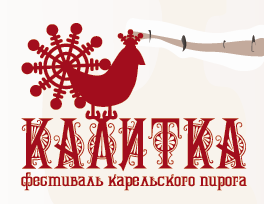 в VI фестивале карельского пирога «Калитка» 21 августа 2021 г.*Оплата проезда, проживания и питания за счет направляющей стороны.Регион (район, город, поселение), представляющий делегациюФамилия, имя, отчество ответственного за делегациюКоличество участников делегацииМесто работы, должность ответственногоКонтакты ответственного: телефон, e-mailМарка, госномер транспортного средстваФорма участия Необходимо ли вам оборудование и какоеОборудование и материалы, которые вы привезете с собойПо выступающим фольклорным коллективам:По выступающим фольклорным коллективам:Наименование коллективаРуководитель коллектива, контактный телефон, e-mailУчреждение, представляющее коллективПрограмма выступления (названия номеров)Жанр выступленияДополнительная информация, которую Вы хотели бы сообщить